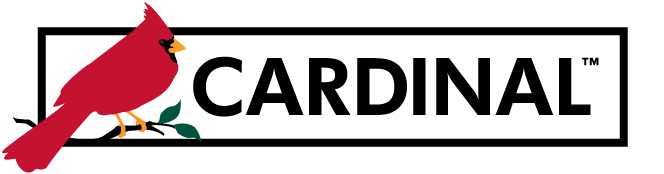 Voucher TransmittalVoucher TransmittalVoucher TransmittalVoucher TransmittalVoucher TransmittalVoucher TransmittalVoucher TransmittalVoucher TransmittalVoucher TransmittalVoucher TransmittalVoucher TransmittalVoucher TransmittalVoucher TransmittalVoucher TransmittalVoucher TransmittalVoucher TransmittalVoucher TransmittalVoucher TransmittalVoucher TransmittalVoucher TransmittalVoucher TransmittalVoucher TransmittalVoucher TransmittalVoucher TransmittalVoucher TransmittalVoucher TransmittalVoucher TransmittalVoucher TransmittalVoucher TransmittalVoucher TransmittalVoucher TransmittalVoucher TransmittalFor Processor Use OnlyFor Processor Use OnlyFor Processor Use OnlyFor Processor Use OnlyFor Processor Use OnlyFor Processor Use OnlyFor Processor Use OnlyFor Processor Use OnlyFor Processor Use OnlyFor Processor Use OnlyFor Processor Use OnlyFor Processor Use OnlyFor Processor Use OnlyFor Processor Use OnlyFor Processor Use OnlyFor Processor Use OnlyFor Processor Use OnlyFor Processor Use OnlyFor Processor Use OnlyFor Processor Use OnlyFor Processor Use OnlyFor Processor Use OnlyFor Processor Use OnlyFor Processor Use OnlyFor Processor Use OnlyFor Processor Use OnlyFor Processor Use OnlyFor Processor Use OnlyFor Processor Use OnlyFor Processor Use OnlyFor Processor Use OnlyFor Processor Use OnlyFor Processor Use OnlyFor Processor Use OnlyFor Processor Use OnlyFor Processor Use OnlyFor Processor Use OnlyFor Processor Use OnlyFor Processor Use OnlyFor Processor Use OnlyFor Processor Use OnlyFor Processor Use OnlyFor Processor Use OnlyFor Processor Use OnlyFor Processor Use OnlyFor Processor Use OnlyFor Processor Use OnlyFor Processor Use OnlyFor Processor Use OnlyFor Processor Use OnlyVoucher ID (8 digits):Voucher ID (8 digits):Voucher ID (8 digits):Voucher ID (8 digits):Voucher ID (8 digits):Voucher ID (8 digits):Voucher ID (8 digits):Voucher ID (8 digits):Entered By:Entered By:Entered By:Entered By:Entered By:Entered By:Date:Date:Date:Date:Date:Date:Invoice InformationInvoice InformationInvoice InformationInvoice InformationInvoice InformationInvoice InformationInvoice InformationInvoice InformationInvoice InformationInvoice InformationInvoice InformationInvoice InformationInvoice InformationInvoice InformationInvoice InformationInvoice InformationInvoice InformationInvoice InformationInvoice InformationInvoice InformationInvoice InformationInvoice InformationInvoice InformationInvoice InformationInvoice InformationInvoice InformationInvoice InformationInvoice InformationInvoice InformationInvoice InformationInvoice InformationInvoice InformationInvoice InformationInvoice InformationInvoice InformationInvoice InformationInvoice InformationInvoice InformationInvoice InformationInvoice InformationInvoice InformationInvoice InformationInvoice InformationInvoice InformationInvoice InformationInvoice InformationInvoice InformationInvoice InformationInvoice InformationInvoice InformationBusiness Unit (5 digits):Business Unit (5 digits):Business Unit (5 digits):Business Unit (5 digits):Business Unit (5 digits):Business Unit (5 digits):Business Unit (5 digits):Business Unit (5 digits):Business Unit (5 digits):Business Unit (5 digits):Business Unit (5 digits):Business Unit (5 digits):Supplier Name:Supplier Name:Supplier Name:Supplier Name:Supplier Name:Supplier Name:Supplier Name:Supplier Name:Supplier Name:Supplier Name:Supplier Name:Supplier Name:Invoice Receipt Date:Invoice Receipt Date:Invoice Receipt Date:Invoice Receipt Date:Invoice Receipt Date:Invoice Receipt Date:Invoice Receipt Date:Invoice Receipt Date:Invoice Receipt Date:Goods & Services Receipt Date:Goods & Services Receipt Date:Goods & Services Receipt Date:Goods & Services Receipt Date:Goods & Services Receipt Date:Goods & Services Receipt Date:Goods & Services Receipt Date:Goods & Services Receipt Date:Goods & Services Receipt Date:Goods & Services Receipt Date:Goods & Services Receipt Date:Goods & Services Receipt Date:Goods & Services Receipt Date:Supplier ID (10 digits):Supplier ID (10 digits):Supplier ID (10 digits):Supplier ID (10 digits):Supplier ID (10 digits):Supplier ID (10 digits):Supplier ID (10 digits):Supplier ID (10 digits):Supplier ID (10 digits):Pay Terms:Pay Terms:Pay Terms:Pay Terms:Pay Terms:Pay Terms:Pay Terms:Pay Terms:Pay Terms:Pay Terms:Pay Terms:Pay Terms:Pay Terms:Pay Terms:Pay Terms:Pay Terms:Pay Terms:Pay Terms:Pay Terms:Pay Terms:Pay Terms:Supplier Location:Supplier Location:Supplier Location:Supplier Location:Supplier Location:Supplier Location:Supplier Location:30 (Net 30)30 (Net 30)30 (Net 30)30 (Net 30)30 (Net 30)30 (Net 30)30 (Net 30)30 (Net 30)30 (Net 30)30 (Net 30)30 (Net 30)30 (Net 30)30 (Net 30)30 (Net 30)30 (Net 30)30 (Net 30)30 (Net 30)Address Sequence #:Address Sequence #:Address Sequence #:Address Sequence #:Address Sequence #:Address Sequence #:Address Sequence #:Address Sequence #:Address Sequence #:Address Sequence #:Address Sequence #:00 (Due Now)00 (Due Now)00 (Due Now)00 (Due Now)Basis Date Type:Basis Date Type:Basis Date Type:Basis Date Type:Basis Date Type:Basis Date Type:Basis Date Type:Basis Date Type:Basis Date Type:Basis Date Type:Invoice DateInvoice DateInvoice DateIf not Prompt Pay, explain:If not Prompt Pay, explain:If not Prompt Pay, explain:If not Prompt Pay, explain:If not Prompt Pay, explain:If not Prompt Pay, explain:If not Prompt Pay, explain:If not Prompt Pay, explain:If not Prompt Pay, explain:If not Prompt Pay, explain:Invoice #Invoice #Invoice #Invoice #Invoice #00PP (Due Now PP)00PP (Due Now PP)00PP (Due Now PP)00PP (Due Now PP)00PP (Due Now PP)00PP (Due Now PP)00PP (Due Now PP)Due Date Control:Due Date Control:Due Date Control:Due Date Control:Due Date Control:Due Date Control:Due Date Control:Due Date Control:Due Date Control:UserInvoice Date:Invoice Date:Invoice Date:Invoice Date:Invoice Date:Due Date:Due Date:Due Date:Due Date:Due Date:Due Date:Due Date:Due Date:Final Voucher (VDOT Only)Final Voucher (VDOT Only)Final Voucher (VDOT Only)Final Voucher (VDOT Only)Final Voucher (VDOT Only)Final Voucher (VDOT Only)Final Voucher (VDOT Only)Gross Invoice Amount:Gross Invoice Amount:Gross Invoice Amount:Gross Invoice Amount:Gross Invoice Amount:Gross Invoice Amount:Gross Invoice Amount:Gross Invoice Amount:Gross Invoice Amount:Gross Invoice Amount:Gross Invoice Amount:Responsible Org:Responsible Org:Responsible Org:Responsible Org:Responsible Org:Responsible Org:No. of Invoice Lines:No. of Invoice Lines:No. of Invoice Lines:No. of Invoice Lines:No. of Invoice Lines:No. of Invoice Lines:No. of Invoice Lines:No. of Invoice Lines:No. of Invoice Lines:No. of Invoice Lines:No. of Invoice Lines:Customer Account #:Customer Account #:Customer Account #:Customer Account #:Customer Account #:Customer Account #:Customer Account #:Customer Account #:Customer Account #:(appears on payment remittance, limit to 15 characters, no punctuation)(appears on payment remittance, limit to 15 characters, no punctuation)(appears on payment remittance, limit to 15 characters, no punctuation)(appears on payment remittance, limit to 15 characters, no punctuation)(appears on payment remittance, limit to 15 characters, no punctuation)(appears on payment remittance, limit to 15 characters, no punctuation)(appears on payment remittance, limit to 15 characters, no punctuation)(appears on payment remittance, limit to 15 characters, no punctuation)(appears on payment remittance, limit to 15 characters, no punctuation)(appears on payment remittance, limit to 15 characters, no punctuation)(appears on payment remittance, limit to 15 characters, no punctuation)(appears on payment remittance, limit to 15 characters, no punctuation)(appears on payment remittance, limit to 15 characters, no punctuation)(appears on payment remittance, limit to 15 characters, no punctuation)(appears on payment remittance, limit to 15 characters, no punctuation)(appears on payment remittance, limit to 15 characters, no punctuation)(appears on payment remittance, limit to 15 characters, no punctuation)(appears on payment remittance, limit to 15 characters, no punctuation)(appears on payment remittance, limit to 15 characters, no punctuation)(appears on payment remittance, limit to 15 characters, no punctuation)(appears on payment remittance, limit to 15 characters, no punctuation)Row Acquisition ID:Row Acquisition ID:Row Acquisition ID:Row Acquisition ID:Row Acquisition ID:Row Acquisition ID:Row Acquisition ID:Row Acquisition ID:Comments:Comments:Comments:Comments:Invoice Line Information (use multiple invoice lines for an invoice with multiple Accounting Distribution lines)Invoice Line Information (use multiple invoice lines for an invoice with multiple Accounting Distribution lines)Invoice Line Information (use multiple invoice lines for an invoice with multiple Accounting Distribution lines)Invoice Line Information (use multiple invoice lines for an invoice with multiple Accounting Distribution lines)Invoice Line Information (use multiple invoice lines for an invoice with multiple Accounting Distribution lines)Invoice Line Information (use multiple invoice lines for an invoice with multiple Accounting Distribution lines)Invoice Line Information (use multiple invoice lines for an invoice with multiple Accounting Distribution lines)Invoice Line Information (use multiple invoice lines for an invoice with multiple Accounting Distribution lines)Invoice Line Information (use multiple invoice lines for an invoice with multiple Accounting Distribution lines)Invoice Line Information (use multiple invoice lines for an invoice with multiple Accounting Distribution lines)Invoice Line Information (use multiple invoice lines for an invoice with multiple Accounting Distribution lines)Invoice Line Information (use multiple invoice lines for an invoice with multiple Accounting Distribution lines)Invoice Line Information (use multiple invoice lines for an invoice with multiple Accounting Distribution lines)Invoice Line Information (use multiple invoice lines for an invoice with multiple Accounting Distribution lines)Invoice Line Information (use multiple invoice lines for an invoice with multiple Accounting Distribution lines)Invoice Line Information (use multiple invoice lines for an invoice with multiple Accounting Distribution lines)Invoice Line Information (use multiple invoice lines for an invoice with multiple Accounting Distribution lines)Invoice Line Information (use multiple invoice lines for an invoice with multiple Accounting Distribution lines)Invoice Line Information (use multiple invoice lines for an invoice with multiple Accounting Distribution lines)Invoice Line Information (use multiple invoice lines for an invoice with multiple Accounting Distribution lines)Invoice Line Information (use multiple invoice lines for an invoice with multiple Accounting Distribution lines)Invoice Line Information (use multiple invoice lines for an invoice with multiple Accounting Distribution lines)Invoice Line Information (use multiple invoice lines for an invoice with multiple Accounting Distribution lines)Invoice Line Information (use multiple invoice lines for an invoice with multiple Accounting Distribution lines)Invoice Line Information (use multiple invoice lines for an invoice with multiple Accounting Distribution lines)Invoice Line Information (use multiple invoice lines for an invoice with multiple Accounting Distribution lines)Invoice Line Information (use multiple invoice lines for an invoice with multiple Accounting Distribution lines)Invoice Line Information (use multiple invoice lines for an invoice with multiple Accounting Distribution lines)Invoice Line Information (use multiple invoice lines for an invoice with multiple Accounting Distribution lines)Invoice Line Information (use multiple invoice lines for an invoice with multiple Accounting Distribution lines)Invoice Line Information (use multiple invoice lines for an invoice with multiple Accounting Distribution lines)Invoice Line Information (use multiple invoice lines for an invoice with multiple Accounting Distribution lines)Invoice Line Information (use multiple invoice lines for an invoice with multiple Accounting Distribution lines)Invoice Line Information (use multiple invoice lines for an invoice with multiple Accounting Distribution lines)Invoice Line Information (use multiple invoice lines for an invoice with multiple Accounting Distribution lines)Invoice Line Information (use multiple invoice lines for an invoice with multiple Accounting Distribution lines)Invoice Line Information (use multiple invoice lines for an invoice with multiple Accounting Distribution lines)Invoice Line Information (use multiple invoice lines for an invoice with multiple Accounting Distribution lines)Invoice Line Information (use multiple invoice lines for an invoice with multiple Accounting Distribution lines)Invoice Line Information (use multiple invoice lines for an invoice with multiple Accounting Distribution lines)Invoice Line Information (use multiple invoice lines for an invoice with multiple Accounting Distribution lines)Invoice Line Information (use multiple invoice lines for an invoice with multiple Accounting Distribution lines)Invoice Line Information (use multiple invoice lines for an invoice with multiple Accounting Distribution lines)Invoice Line Information (use multiple invoice lines for an invoice with multiple Accounting Distribution lines)Invoice Line Information (use multiple invoice lines for an invoice with multiple Accounting Distribution lines)Invoice Line Information (use multiple invoice lines for an invoice with multiple Accounting Distribution lines)Invoice Line Information (use multiple invoice lines for an invoice with multiple Accounting Distribution lines)Invoice Line Information (use multiple invoice lines for an invoice with multiple Accounting Distribution lines)Invoice Line Information (use multiple invoice lines for an invoice with multiple Accounting Distribution lines)Invoice Line Information (use multiple invoice lines for an invoice with multiple Accounting Distribution lines)Invoice Line #:Invoice Line #:Invoice Line #:Invoice Line #:Invoice Line #:Invoice Line #:Quantity:Quantity:Quantity:Quantity:Quantity:Quantity:Line Amount:Line Amount:Line Amount:Line Amount:Line Amount:SpeedChart:SpeedChart:SpeedChart:SpeedChart:SpeedChart:SpeedChart:SpeedChart:Description (if applicable, use the Description field for Purchase Order #):Description (if applicable, use the Description field for Purchase Order #):Description (if applicable, use the Description field for Purchase Order #):Description (if applicable, use the Description field for Purchase Order #):Description (if applicable, use the Description field for Purchase Order #):Description (if applicable, use the Description field for Purchase Order #):Description (if applicable, use the Description field for Purchase Order #):Description (if applicable, use the Description field for Purchase Order #):Description (if applicable, use the Description field for Purchase Order #):Description (if applicable, use the Description field for Purchase Order #):Description (if applicable, use the Description field for Purchase Order #):Description (if applicable, use the Description field for Purchase Order #):Description (if applicable, use the Description field for Purchase Order #):Description (if applicable, use the Description field for Purchase Order #):Description (if applicable, use the Description field for Purchase Order #):Description (if applicable, use the Description field for Purchase Order #):Description (if applicable, use the Description field for Purchase Order #):Description (if applicable, use the Description field for Purchase Order #):Description (if applicable, use the Description field for Purchase Order #):Description (if applicable, use the Description field for Purchase Order #):Description (if applicable, use the Description field for Purchase Order #):Description (if applicable, use the Description field for Purchase Order #):Description (if applicable, use the Description field for Purchase Order #):Description (if applicable, use the Description field for Purchase Order #):Description (if applicable, use the Description field for Purchase Order #):Description (if applicable, use the Description field for Purchase Order #):Description (if applicable, use the Description field for Purchase Order #):Description (if applicable, use the Description field for Purchase Order #):Invoice Line #:Invoice Line #:Invoice Line #:Invoice Line #:Invoice Line #:Invoice Line #:Quantity:Quantity:Quantity:Quantity:Quantity:Quantity:Line Amount:Line Amount:Line Amount:Line Amount:Line Amount:SpeedChart:SpeedChart:SpeedChart:SpeedChart:SpeedChart:SpeedChart:SpeedChart:Description (if applicable, use the Description field for Purchase Order #):Description (if applicable, use the Description field for Purchase Order #):Description (if applicable, use the Description field for Purchase Order #):Description (if applicable, use the Description field for Purchase Order #):Description (if applicable, use the Description field for Purchase Order #):Description (if applicable, use the Description field for Purchase Order #):Description (if applicable, use the Description field for Purchase Order #):Description (if applicable, use the Description field for Purchase Order #):Description (if applicable, use the Description field for Purchase Order #):Description (if applicable, use the Description field for Purchase Order #):Description (if applicable, use the Description field for Purchase Order #):Description (if applicable, use the Description field for Purchase Order #):Description (if applicable, use the Description field for Purchase Order #):Description (if applicable, use the Description field for Purchase Order #):Description (if applicable, use the Description field for Purchase Order #):Description (if applicable, use the Description field for Purchase Order #):Description (if applicable, use the Description field for Purchase Order #):Description (if applicable, use the Description field for Purchase Order #):Description (if applicable, use the Description field for Purchase Order #):Description (if applicable, use the Description field for Purchase Order #):Description (if applicable, use the Description field for Purchase Order #):Description (if applicable, use the Description field for Purchase Order #):Description (if applicable, use the Description field for Purchase Order #):Description (if applicable, use the Description field for Purchase Order #):Description (if applicable, use the Description field for Purchase Order #):Description (if applicable, use the Description field for Purchase Order #):Description (if applicable, use the Description field for Purchase Order #):Description (if applicable, use the Description field for Purchase Order #):Invoice Line #:Invoice Line #:Invoice Line #:Invoice Line #:Invoice Line #:Invoice Line #:Quantity:Quantity:Quantity:Quantity:Quantity:Quantity:Line Amount:Line Amount:Line Amount:Line Amount:Line Amount:SpeedChart:SpeedChart:SpeedChart:SpeedChart:SpeedChart:SpeedChart:SpeedChart:Description (if applicable, use the Description field for Purchase Order #):Description (if applicable, use the Description field for Purchase Order #):Description (if applicable, use the Description field for Purchase Order #):Description (if applicable, use the Description field for Purchase Order #):Description (if applicable, use the Description field for Purchase Order #):Description (if applicable, use the Description field for Purchase Order #):Description (if applicable, use the Description field for Purchase Order #):Description (if applicable, use the Description field for Purchase Order #):Description (if applicable, use the Description field for Purchase Order #):Description (if applicable, use the Description field for Purchase Order #):Description (if applicable, use the Description field for Purchase Order #):Description (if applicable, use the Description field for Purchase Order #):Description (if applicable, use the Description field for Purchase Order #):Description (if applicable, use the Description field for Purchase Order #):Description (if applicable, use the Description field for Purchase Order #):Description (if applicable, use the Description field for Purchase Order #):Description (if applicable, use the Description field for Purchase Order #):Description (if applicable, use the Description field for Purchase Order #):Description (if applicable, use the Description field for Purchase Order #):Description (if applicable, use the Description field for Purchase Order #):Description (if applicable, use the Description field for Purchase Order #):Description (if applicable, use the Description field for Purchase Order #):Description (if applicable, use the Description field for Purchase Order #):Description (if applicable, use the Description field for Purchase Order #):Description (if applicable, use the Description field for Purchase Order #):Description (if applicable, use the Description field for Purchase Order #):Description (if applicable, use the Description field for Purchase Order #):Description (if applicable, use the Description field for Purchase Order #):Invoice Line #:Invoice Line #:Invoice Line #:Invoice Line #:Invoice Line #:Invoice Line #:Quantity:Quantity:Quantity:Quantity:Quantity:Quantity:Line Amount:Line Amount:Line Amount:Line Amount:Line Amount:SpeedChart:SpeedChart:SpeedChart:SpeedChart:SpeedChart:SpeedChart:SpeedChart:Description (if applicable, use the Description field for Purchase Order #):Description (if applicable, use the Description field for Purchase Order #):Description (if applicable, use the Description field for Purchase Order #):Description (if applicable, use the Description field for Purchase Order #):Description (if applicable, use the Description field for Purchase Order #):Description (if applicable, use the Description field for Purchase Order #):Description (if applicable, use the Description field for Purchase Order #):Description (if applicable, use the Description field for Purchase Order #):Description (if applicable, use the Description field for Purchase Order #):Description (if applicable, use the Description field for Purchase Order #):Description (if applicable, use the Description field for Purchase Order #):Description (if applicable, use the Description field for Purchase Order #):Description (if applicable, use the Description field for Purchase Order #):Description (if applicable, use the Description field for Purchase Order #):Description (if applicable, use the Description field for Purchase Order #):Description (if applicable, use the Description field for Purchase Order #):Description (if applicable, use the Description field for Purchase Order #):Description (if applicable, use the Description field for Purchase Order #):Description (if applicable, use the Description field for Purchase Order #):Description (if applicable, use the Description field for Purchase Order #):Description (if applicable, use the Description field for Purchase Order #):Description (if applicable, use the Description field for Purchase Order #):Description (if applicable, use the Description field for Purchase Order #):Description (if applicable, use the Description field for Purchase Order #):Description (if applicable, use the Description field for Purchase Order #):Description (if applicable, use the Description field for Purchase Order #):Description (if applicable, use the Description field for Purchase Order #):Description (if applicable, use the Description field for Purchase Order #):Invoice Line #:Invoice Line #:Invoice Line #:Invoice Line #:Invoice Line #:Invoice Line #:Quantity:Quantity:Quantity:Quantity:Quantity:Quantity:Line Amount:Line Amount:Line Amount:Line Amount:Line Amount:SpeedChart:SpeedChart:SpeedChart:SpeedChart:SpeedChart:SpeedChart:SpeedChart:Description (if applicable, use the Description field for Purchase Order #):Description (if applicable, use the Description field for Purchase Order #):Description (if applicable, use the Description field for Purchase Order #):Description (if applicable, use the Description field for Purchase Order #):Description (if applicable, use the Description field for Purchase Order #):Description (if applicable, use the Description field for Purchase Order #):Description (if applicable, use the Description field for Purchase Order #):Description (if applicable, use the Description field for Purchase Order #):Description (if applicable, use the Description field for Purchase Order #):Description (if applicable, use the Description field for Purchase Order #):Description (if applicable, use the Description field for Purchase Order #):Description (if applicable, use the Description field for Purchase Order #):Description (if applicable, use the Description field for Purchase Order #):Description (if applicable, use the Description field for Purchase Order #):Description (if applicable, use the Description field for Purchase Order #):Description (if applicable, use the Description field for Purchase Order #):Description (if applicable, use the Description field for Purchase Order #):Description (if applicable, use the Description field for Purchase Order #):Description (if applicable, use the Description field for Purchase Order #):Description (if applicable, use the Description field for Purchase Order #):Description (if applicable, use the Description field for Purchase Order #):Description (if applicable, use the Description field for Purchase Order #):Description (if applicable, use the Description field for Purchase Order #):Description (if applicable, use the Description field for Purchase Order #):Description (if applicable, use the Description field for Purchase Order #):Description (if applicable, use the Description field for Purchase Order #):Description (if applicable, use the Description field for Purchase Order #):Description (if applicable, use the Description field for Purchase Order #):PaymentsPaymentsPaymentsPaymentsPaymentsPaymentsPaymentsPaymentsPaymentsPaymentsPaymentsPaymentsPaymentsPaymentsPaymentsPaymentsPaymentsPaymentsPaymentsPaymentsPaymentsPaymentsPaymentsPaymentsPaymentsPaymentsPaymentsPaymentsPaymentsPaymentsPaymentsPaymentsPaymentsPaymentsPaymentsPaymentsPaymentsPaymentsPaymentsPaymentsPaymentsPaymentsPaymentsPaymentsPaymentsPaymentsPaymentsPaymentsPaymentsPaymentsPayment InformationPayment InformationPayment InformationPayment InformationPayment InformationPayment InformationPayment InformationPayment InformationPayment InformationPayment InformationPayment InformationPayment InformationPayment InformationPayment InformationPayment InformationPayment InformationPayment InformationPayment InformationPayment InformationPayment InformationPayment InformationPayment InformationPayment InformationPayment InformationPayment InformationPayment InformationPayment InformationPayment InformationPayment InformationPayment InformationPayment InformationPayment InformationPayment InformationPayment InformationPayment InformationPayment InformationPayment InformationPayment InformationPayment InformationPayment InformationPayment InformationPayment InformationPayment InformationPayment InformationPayment InformationPayment InformationPayment InformationPayment InformationPayment InformationPayment InformationRemit to Supplier ID (10 digits):Remit to Supplier ID (10 digits):Remit to Supplier ID (10 digits):Remit to Supplier ID (10 digits):Remit to Supplier ID (10 digits):Remit to Supplier ID (10 digits):Remit to Supplier ID (10 digits):Remit to Supplier ID (10 digits):Remit to Supplier ID (10 digits):Remit to Supplier ID (10 digits):Remit to Supplier ID (10 digits):Remit to Supplier ID (10 digits):Remit to Supplier ID (10 digits):Remit to Supplier ID (10 digits):Remit to Supplier ID (10 digits):Remit to Address:Remit to Address:Remit to Address:Remit to Address:Remit to Address:Remit to Address:Remit to Address:Remit to Address:Remit to Address:Remit to Address:Remit to Address:Remit to Address:Remit to Address:Remit to Address:Remit to Address:Remit to Address:Remit to Address:Remit to Address:Remit to Supplier Name:Remit to Supplier Name:Remit to Supplier Name:Remit to Supplier Name:Remit to Supplier Name:Remit to Supplier Name:Remit to Supplier Name:Remit to Supplier Name:Remit to Supplier Name:Remit to Supplier Name:Remit to Supplier Name:Remit to Supplier Name:Remit to Supplier Name:Remit to Supplier Name:Remit to Supplier Name:Remit to Supplier Name:Remit to Supplier Name:Remit to Location:Remit to Location:Remit to Location:Remit to Location:Remit to Location:Remit to Location:Remit to Location:Remit to Location:Remit to Location:Remit to Location:Remit to Location:Remit to Location:Remit to Location:Remit to Location:Remit to Location:Remit to Location:Remit to Location:Remit to Address Sequence #:Remit to Address Sequence #:Remit to Address Sequence #:Remit to Address Sequence #:Remit to Address Sequence #:Remit to Address Sequence #:Remit to Address Sequence #:Remit to Address Sequence #:Remit to Address Sequence #:Remit to Address Sequence #:Remit to Address Sequence #:Remit to Address Sequence #:Remit to Address Sequence #:Remit to Address Sequence #:Remit to Address Sequence #:Remit to Address Sequence #:Remit to Address Sequence #:Payment OptionsPayment OptionsPayment OptionsPayment OptionsPayment OptionsPayment OptionsPayment OptionsPayment OptionsPayment OptionsPayment OptionsPayment OptionsPayment OptionsPayment OptionsPayment OptionsPayment OptionsPayment OptionsPayment OptionsPayment OptionsPayment OptionsPayment OptionsPayment OptionsPayment OptionsPayment OptionsPayment OptionsPayment OptionsPayment OptionsPayment OptionsPayment OptionsPayment OptionsPayment OptionsPayment OptionsPayment OptionsPayment OptionsPayment OptionsPayment OptionsPayment OptionsPayment OptionsPayment OptionsPayment OptionsPayment OptionsPayment OptionsPayment OptionsPayment OptionsPayment OptionsPayment OptionsPayment OptionsPayment OptionsPayment OptionsPayment OptionsPayment OptionsPayment Method (if other than default):Payment Method (if other than default):Payment Method (if other than default):Payment Method (if other than default):Payment Method (if other than default):Payment Method (if other than default):Payment Method (if other than default):Payment Method (if other than default):Payment Method (if other than default):Payment Method (if other than default):Payment Method (if other than default):Payment Method (if other than default):Payment Method (if other than default):Payment Method (if other than default):Payment Method (if other than default):Payment Method (if other than default):Payment Method (if other than default):Payment Method (if other than default):Payment Method (if other than default):(ACH, Check, EFT, Giro-EFT, Manual Check, Wire Transfer)(ACH, Check, EFT, Giro-EFT, Manual Check, Wire Transfer)(ACH, Check, EFT, Giro-EFT, Manual Check, Wire Transfer)(ACH, Check, EFT, Giro-EFT, Manual Check, Wire Transfer)(ACH, Check, EFT, Giro-EFT, Manual Check, Wire Transfer)(ACH, Check, EFT, Giro-EFT, Manual Check, Wire Transfer)(ACH, Check, EFT, Giro-EFT, Manual Check, Wire Transfer)(ACH, Check, EFT, Giro-EFT, Manual Check, Wire Transfer)(ACH, Check, EFT, Giro-EFT, Manual Check, Wire Transfer)(ACH, Check, EFT, Giro-EFT, Manual Check, Wire Transfer)(ACH, Check, EFT, Giro-EFT, Manual Check, Wire Transfer)(ACH, Check, EFT, Giro-EFT, Manual Check, Wire Transfer)(ACH, Check, EFT, Giro-EFT, Manual Check, Wire Transfer)(ACH, Check, EFT, Giro-EFT, Manual Check, Wire Transfer)(ACH, Check, EFT, Giro-EFT, Manual Check, Wire Transfer)(ACH, Check, EFT, Giro-EFT, Manual Check, Wire Transfer)(ACH, Check, EFT, Giro-EFT, Manual Check, Wire Transfer)(ACH, Check, EFT, Giro-EFT, Manual Check, Wire Transfer)(ACH, Check, EFT, Giro-EFT, Manual Check, Wire Transfer)(ACH, Check, EFT, Giro-EFT, Manual Check, Wire Transfer)Payment Handling:Payment Handling:Payment Handling:Payment Handling:Payment Handling:Payment Handling:Payment Handling:Payment Handling:Payment Handling:Payment Handling:Payment Handling:Payment Handling:Payment Handling:Regular PaymentsRegular PaymentsRegular PaymentsRegular PaymentsRegular PaymentsRegular PaymentsRegular PaymentsRegular PaymentsRegular PaymentsRegular PaymentsAttachment (payment method must be “Check”)Attachment (payment method must be “Check”)Attachment (payment method must be “Check”)Attachment (payment method must be “Check”)Attachment (payment method must be “Check”)Attachment (payment method must be “Check”)Attachment (payment method must be “Check”)Attachment (payment method must be “Check”)Attachment (payment method must be “Check”)Attachment (payment method must be “Check”)Attachment (payment method must be “Check”)Attachment (payment method must be “Check”)Attachment (payment method must be “Check”)Attachment (payment method must be “Check”)Attachment (payment method must be “Check”)Attachment (payment method must be “Check”)Attachment (payment method must be “Check”)Attachment (payment method must be “Check”)Attachment (payment method must be “Check”)Attachment (payment method must be “Check”)Attachment (payment method must be “Check”)Attachment (payment method must be “Check”)Attachment (payment method must be “Check”)Attachment (payment method must be “Check”)Separate PaymentSeparate PaymentSeparate PaymentSeparate PaymentSeparate PaymentSeparate PaymentSeparate PaymentSeparate PaymentSeparate PaymentSeparate PaymentSeparate PaymentSeparate PaymentSeparate PaymentSeparate PaymentSeparate PaymentSeparate PaymentMessage:Message:Message:(appears on payment remittance, limit to 22 characters which may be overwritten by CDS message, if applicable)(appears on payment remittance, limit to 22 characters which may be overwritten by CDS message, if applicable)(appears on payment remittance, limit to 22 characters which may be overwritten by CDS message, if applicable)(appears on payment remittance, limit to 22 characters which may be overwritten by CDS message, if applicable)(appears on payment remittance, limit to 22 characters which may be overwritten by CDS message, if applicable)(appears on payment remittance, limit to 22 characters which may be overwritten by CDS message, if applicable)(appears on payment remittance, limit to 22 characters which may be overwritten by CDS message, if applicable)(appears on payment remittance, limit to 22 characters which may be overwritten by CDS message, if applicable)(appears on payment remittance, limit to 22 characters which may be overwritten by CDS message, if applicable)(appears on payment remittance, limit to 22 characters which may be overwritten by CDS message, if applicable)(appears on payment remittance, limit to 22 characters which may be overwritten by CDS message, if applicable)(appears on payment remittance, limit to 22 characters which may be overwritten by CDS message, if applicable)(appears on payment remittance, limit to 22 characters which may be overwritten by CDS message, if applicable)(appears on payment remittance, limit to 22 characters which may be overwritten by CDS message, if applicable)(appears on payment remittance, limit to 22 characters which may be overwritten by CDS message, if applicable)(appears on payment remittance, limit to 22 characters which may be overwritten by CDS message, if applicable)(appears on payment remittance, limit to 22 characters which may be overwritten by CDS message, if applicable)(appears on payment remittance, limit to 22 characters which may be overwritten by CDS message, if applicable)(appears on payment remittance, limit to 22 characters which may be overwritten by CDS message, if applicable)(appears on payment remittance, limit to 22 characters which may be overwritten by CDS message, if applicable)(appears on payment remittance, limit to 22 characters which may be overwritten by CDS message, if applicable)(appears on payment remittance, limit to 22 characters which may be overwritten by CDS message, if applicable)(appears on payment remittance, limit to 22 characters which may be overwritten by CDS message, if applicable)(appears on payment remittance, limit to 22 characters which may be overwritten by CDS message, if applicable)(appears on payment remittance, limit to 22 characters which may be overwritten by CDS message, if applicable)(appears on payment remittance, limit to 22 characters which may be overwritten by CDS message, if applicable)(appears on payment remittance, limit to 22 characters which may be overwritten by CDS message, if applicable)(appears on payment remittance, limit to 22 characters which may be overwritten by CDS message, if applicable)(appears on payment remittance, limit to 22 characters which may be overwritten by CDS message, if applicable)(appears on payment remittance, limit to 22 characters which may be overwritten by CDS message, if applicable)(appears on payment remittance, limit to 22 characters which may be overwritten by CDS message, if applicable)(appears on payment remittance, limit to 22 characters which may be overwritten by CDS message, if applicable)(appears on payment remittance, limit to 22 characters which may be overwritten by CDS message, if applicable)(appears on payment remittance, limit to 22 characters which may be overwritten by CDS message, if applicable)(appears on payment remittance, limit to 22 characters which may be overwritten by CDS message, if applicable)(appears on payment remittance, limit to 22 characters which may be overwritten by CDS message, if applicable)(appears on payment remittance, limit to 22 characters which may be overwritten by CDS message, if applicable)(appears on payment remittance, limit to 22 characters which may be overwritten by CDS message, if applicable)(appears on payment remittance, limit to 22 characters which may be overwritten by CDS message, if applicable)(appears on payment remittance, limit to 22 characters which may be overwritten by CDS message, if applicable)(appears on payment remittance, limit to 22 characters which may be overwritten by CDS message, if applicable)(appears on payment remittance, limit to 22 characters which may be overwritten by CDS message, if applicable)(appears on payment remittance, limit to 22 characters which may be overwritten by CDS message, if applicable)(appears on payment remittance, limit to 22 characters which may be overwritten by CDS message, if applicable)(appears on payment remittance, limit to 22 characters which may be overwritten by CDS message, if applicable)(appears on payment remittance, limit to 22 characters which may be overwritten by CDS message, if applicable)(appears on payment remittance, limit to 22 characters which may be overwritten by CDS message, if applicable)(appears on payment remittance, limit to 22 characters which may be overwritten by CDS message, if applicable)(appears on payment remittance, limit to 22 characters which may be overwritten by CDS message, if applicable)(appears on payment remittance, limit to 22 characters which may be overwritten by CDS message, if applicable)Certification / ApprovalCertification / ApprovalCertification / ApprovalCertification / ApprovalCertification / ApprovalCertification / ApprovalCertification / ApprovalCertification / ApprovalCertification / ApprovalCertification / ApprovalCertification / ApprovalCertification / ApprovalCertification / ApprovalCertification / ApprovalCertification / ApprovalCertification / ApprovalCertification / ApprovalCertification / ApprovalCertification / ApprovalCertification / ApprovalCertification / ApprovalCertification / ApprovalCertification / ApprovalCertification / ApprovalCertification / ApprovalCertification / ApprovalCertification / ApprovalCertification / ApprovalCertification / ApprovalCertification / ApprovalCertification / ApprovalCertification / ApprovalCertification / ApprovalCertification / ApprovalCertification / ApprovalCertification / ApprovalCertification / ApprovalCertification / ApprovalCertification / ApprovalCertification / ApprovalCertification / ApprovalCertification / ApprovalCertification / ApprovalCertification / ApprovalCertification / ApprovalCertification / ApprovalCertification / ApprovalCertification / ApprovalCertification / ApprovalCertification / ApprovalCertification Statement for Preparer:I certify that the related goods/services are appropriately documented as received and the invoiced amounts are correctly calculated.Certification Statement for Preparer:I certify that the related goods/services are appropriately documented as received and the invoiced amounts are correctly calculated.Certification Statement for Preparer:I certify that the related goods/services are appropriately documented as received and the invoiced amounts are correctly calculated.Certification Statement for Preparer:I certify that the related goods/services are appropriately documented as received and the invoiced amounts are correctly calculated.Certification Statement for Preparer:I certify that the related goods/services are appropriately documented as received and the invoiced amounts are correctly calculated.Certification Statement for Preparer:I certify that the related goods/services are appropriately documented as received and the invoiced amounts are correctly calculated.Certification Statement for Preparer:I certify that the related goods/services are appropriately documented as received and the invoiced amounts are correctly calculated.Certification Statement for Preparer:I certify that the related goods/services are appropriately documented as received and the invoiced amounts are correctly calculated.Certification Statement for Preparer:I certify that the related goods/services are appropriately documented as received and the invoiced amounts are correctly calculated.Certification Statement for Preparer:I certify that the related goods/services are appropriately documented as received and the invoiced amounts are correctly calculated.Certification Statement for Preparer:I certify that the related goods/services are appropriately documented as received and the invoiced amounts are correctly calculated.Certification Statement for Preparer:I certify that the related goods/services are appropriately documented as received and the invoiced amounts are correctly calculated.Certification Statement for Preparer:I certify that the related goods/services are appropriately documented as received and the invoiced amounts are correctly calculated.Certification Statement for Preparer:I certify that the related goods/services are appropriately documented as received and the invoiced amounts are correctly calculated.Certification Statement for Preparer:I certify that the related goods/services are appropriately documented as received and the invoiced amounts are correctly calculated.Certification Statement for Preparer:I certify that the related goods/services are appropriately documented as received and the invoiced amounts are correctly calculated.Certification Statement for Preparer:I certify that the related goods/services are appropriately documented as received and the invoiced amounts are correctly calculated.Certification Statement for Preparer:I certify that the related goods/services are appropriately documented as received and the invoiced amounts are correctly calculated.Certification Statement for Preparer:I certify that the related goods/services are appropriately documented as received and the invoiced amounts are correctly calculated.Certification Statement for Preparer:I certify that the related goods/services are appropriately documented as received and the invoiced amounts are correctly calculated.Certification Statement for Preparer:I certify that the related goods/services are appropriately documented as received and the invoiced amounts are correctly calculated.Certification Statement for Preparer:I certify that the related goods/services are appropriately documented as received and the invoiced amounts are correctly calculated.Certification Statement for Preparer:I certify that the related goods/services are appropriately documented as received and the invoiced amounts are correctly calculated.Certification Statement for Preparer:I certify that the related goods/services are appropriately documented as received and the invoiced amounts are correctly calculated.Certification Statement for Preparer:I certify that the related goods/services are appropriately documented as received and the invoiced amounts are correctly calculated.Certification Statement for Preparer:I certify that the related goods/services are appropriately documented as received and the invoiced amounts are correctly calculated.Certification Statement for Preparer:I certify that the related goods/services are appropriately documented as received and the invoiced amounts are correctly calculated.Certification Statement for Approver:I certify that this expenditure is necessary to conduct business on behalf of the Commonwealth and the invoiced amounts are appropriately charged.Certification Statement for Approver:I certify that this expenditure is necessary to conduct business on behalf of the Commonwealth and the invoiced amounts are appropriately charged.Certification Statement for Approver:I certify that this expenditure is necessary to conduct business on behalf of the Commonwealth and the invoiced amounts are appropriately charged.Certification Statement for Approver:I certify that this expenditure is necessary to conduct business on behalf of the Commonwealth and the invoiced amounts are appropriately charged.Certification Statement for Approver:I certify that this expenditure is necessary to conduct business on behalf of the Commonwealth and the invoiced amounts are appropriately charged.Certification Statement for Approver:I certify that this expenditure is necessary to conduct business on behalf of the Commonwealth and the invoiced amounts are appropriately charged.Certification Statement for Approver:I certify that this expenditure is necessary to conduct business on behalf of the Commonwealth and the invoiced amounts are appropriately charged.Certification Statement for Approver:I certify that this expenditure is necessary to conduct business on behalf of the Commonwealth and the invoiced amounts are appropriately charged.Certification Statement for Approver:I certify that this expenditure is necessary to conduct business on behalf of the Commonwealth and the invoiced amounts are appropriately charged.Certification Statement for Approver:I certify that this expenditure is necessary to conduct business on behalf of the Commonwealth and the invoiced amounts are appropriately charged.Certification Statement for Approver:I certify that this expenditure is necessary to conduct business on behalf of the Commonwealth and the invoiced amounts are appropriately charged.Certification Statement for Approver:I certify that this expenditure is necessary to conduct business on behalf of the Commonwealth and the invoiced amounts are appropriately charged.Certification Statement for Approver:I certify that this expenditure is necessary to conduct business on behalf of the Commonwealth and the invoiced amounts are appropriately charged.Certification Statement for Approver:I certify that this expenditure is necessary to conduct business on behalf of the Commonwealth and the invoiced amounts are appropriately charged.Certification Statement for Approver:I certify that this expenditure is necessary to conduct business on behalf of the Commonwealth and the invoiced amounts are appropriately charged.Certification Statement for Approver:I certify that this expenditure is necessary to conduct business on behalf of the Commonwealth and the invoiced amounts are appropriately charged.Certification Statement for Approver:I certify that this expenditure is necessary to conduct business on behalf of the Commonwealth and the invoiced amounts are appropriately charged.Certification Statement for Approver:I certify that this expenditure is necessary to conduct business on behalf of the Commonwealth and the invoiced amounts are appropriately charged.Certification Statement for Approver:I certify that this expenditure is necessary to conduct business on behalf of the Commonwealth and the invoiced amounts are appropriately charged.Certification Statement for Approver:I certify that this expenditure is necessary to conduct business on behalf of the Commonwealth and the invoiced amounts are appropriately charged.Certification Statement for Approver:I certify that this expenditure is necessary to conduct business on behalf of the Commonwealth and the invoiced amounts are appropriately charged.Certification Statement for Approver:I certify that this expenditure is necessary to conduct business on behalf of the Commonwealth and the invoiced amounts are appropriately charged.Certification Statement for Approver:I certify that this expenditure is necessary to conduct business on behalf of the Commonwealth and the invoiced amounts are appropriately charged.SignatureSignatureSignatureSignatureSignatureSignatureSignatureSignatureSignatureSignatureSignatureSignatureSignatureSignatureSignatureSignatureSignatureSignatureSignatureSignatureSignatureSignatureSignatureSignatureSignatureSignatureSignatureSignatureSignatureSignatureSignatureSignatureSignatureSignatureSignatureSignatureSignatureSignatureSignatureSignatureSignatureSignatureSignatureSignatureSignatureSignatureSignatureSignatureSignatureSignatureNameNameNameNameNameNameNameNameNameNameNameNameNameNameNameNameNameNameNameNameDateDateDateDateDateDateDateNameNameNameNameNameNameNameNameNameNameNameNameNameNameNameNameNameNameNameDateDateDateDateContinuation Sheet (complete the below information for additional voucher invoice lines, as needed)Continuation Sheet (complete the below information for additional voucher invoice lines, as needed)Continuation Sheet (complete the below information for additional voucher invoice lines, as needed)Continuation Sheet (complete the below information for additional voucher invoice lines, as needed)Continuation Sheet (complete the below information for additional voucher invoice lines, as needed)Continuation Sheet (complete the below information for additional voucher invoice lines, as needed)Continuation Sheet (complete the below information for additional voucher invoice lines, as needed)Continuation Sheet (complete the below information for additional voucher invoice lines, as needed)Continuation Sheet (complete the below information for additional voucher invoice lines, as needed)Continuation Sheet (complete the below information for additional voucher invoice lines, as needed)Continuation Sheet (complete the below information for additional voucher invoice lines, as needed)Continuation Sheet (complete the below information for additional voucher invoice lines, as needed)Continuation Sheet (complete the below information for additional voucher invoice lines, as needed)Continuation Sheet (complete the below information for additional voucher invoice lines, as needed)Continuation Sheet (complete the below information for additional voucher invoice lines, as needed)Continuation Sheet (complete the below information for additional voucher invoice lines, as needed)Continuation Sheet (complete the below information for additional voucher invoice lines, as needed)Continuation Sheet (complete the below information for additional voucher invoice lines, as needed)Continuation Sheet (complete the below information for additional voucher invoice lines, as needed)Continuation Sheet (complete the below information for additional voucher invoice lines, as needed)Continuation Sheet (complete the below information for additional voucher invoice lines, as needed)Continuation Sheet (complete the below information for additional voucher invoice lines, as needed)Continuation Sheet (complete the below information for additional voucher invoice lines, as needed)Continuation Sheet (complete the below information for additional voucher invoice lines, as needed)Continuation Sheet (complete the below information for additional voucher invoice lines, as needed)Continuation Sheet (complete the below information for additional voucher invoice lines, as needed)Continuation Sheet (complete the below information for additional voucher invoice lines, as needed)Continuation Sheet (complete the below information for additional voucher invoice lines, as needed)Continuation Sheet (complete the below information for additional voucher invoice lines, as needed)Continuation Sheet (complete the below information for additional voucher invoice lines, as needed)Continuation Sheet (complete the below information for additional voucher invoice lines, as needed)Continuation Sheet (complete the below information for additional voucher invoice lines, as needed)Continuation Sheet (complete the below information for additional voucher invoice lines, as needed)Continuation Sheet (complete the below information for additional voucher invoice lines, as needed)Continuation Sheet (complete the below information for additional voucher invoice lines, as needed)Continuation Sheet (complete the below information for additional voucher invoice lines, as needed)Continuation Sheet (complete the below information for additional voucher invoice lines, as needed)Continuation Sheet (complete the below information for additional voucher invoice lines, as needed)Continuation Sheet (complete the below information for additional voucher invoice lines, as needed)Continuation Sheet (complete the below information for additional voucher invoice lines, as needed)Continuation Sheet (complete the below information for additional voucher invoice lines, as needed)Continuation Sheet (complete the below information for additional voucher invoice lines, as needed)Continuation Sheet (complete the below information for additional voucher invoice lines, as needed)Continuation Sheet (complete the below information for additional voucher invoice lines, as needed)Continuation Sheet (complete the below information for additional voucher invoice lines, as needed)Continuation Sheet (complete the below information for additional voucher invoice lines, as needed)Continuation Sheet (complete the below information for additional voucher invoice lines, as needed)Continuation Sheet (complete the below information for additional voucher invoice lines, as needed)Continuation Sheet (complete the below information for additional voucher invoice lines, as needed)Continuation Sheet (complete the below information for additional voucher invoice lines, as needed)Invoice Line #:Quantity:Line Amount:SpeedChart:Description (if applicable, use the Description field for Purchase Order #):Description (if applicable, use the Description field for Purchase Order #):Description (if applicable, use the Description field for Purchase Order #):Description (if applicable, use the Description field for Purchase Order #):Description (if applicable, use the Description field for Purchase Order #):Invoice Line #:Quantity:Line Amount:SpeedChart:Description (if applicable, use the Description field for Purchase Order #):Description (if applicable, use the Description field for Purchase Order #):Description (if applicable, use the Description field for Purchase Order #):Description (if applicable, use the Description field for Purchase Order #):Description (if applicable, use the Description field for Purchase Order #):Invoice Line #:Quantity:Line Amount:SpeedChart:Description (if applicable, use the Description field for Purchase Order #):Description (if applicable, use the Description field for Purchase Order #):Description (if applicable, use the Description field for Purchase Order #):Description (if applicable, use the Description field for Purchase Order #):Description (if applicable, use the Description field for Purchase Order #):Invoice Line #:Quantity:Line Amount:SpeedChart:Description (if applicable, use the Description field for Purchase Order #):Description (if applicable, use the Description field for Purchase Order #):Description (if applicable, use the Description field for Purchase Order #):Description (if applicable, use the Description field for Purchase Order #):Description (if applicable, use the Description field for Purchase Order #):Invoice Line #:Quantity:Line Amount:SpeedChart:Description (if applicable, use the Description field for Purchase Order #):Description (if applicable, use the Description field for Purchase Order #):Description (if applicable, use the Description field for Purchase Order #):Description (if applicable, use the Description field for Purchase Order #):Description (if applicable, use the Description field for Purchase Order #):Continuation Sheet (complete the below information for additional voucher invoice lines, as needed)Invoice Line #:Quantity:Line Amount:SpeedChart:Description (if applicable, use the Description field for Purchase Order #):Description (if applicable, use the Description field for Purchase Order #):Description (if applicable, use the Description field for Purchase Order #):Description (if applicable, use the Description field for Purchase Order #):Description (if applicable, use the Description field for Purchase Order #):Invoice Line #:Quantity:Line Amount:SpeedChart:Description (if applicable, use the Description field for Purchase Order #):Description (if applicable, use the Description field for Purchase Order #):Description (if applicable, use the Description field for Purchase Order #):Description (if applicable, use the Description field for Purchase Order #):Description (if applicable, use the Description field for Purchase Order #):Invoice Line #:Quantity:Line Amount:SpeedChart:Description (if applicable, use the Description field for Purchase Order #):Description (if applicable, use the Description field for Purchase Order #):Description (if applicable, use the Description field for Purchase Order #):Description (if applicable, use the Description field for Purchase Order #):Description (if applicable, use the Description field for Purchase Order #):Invoice Line #:Quantity:Line Amount:SpeedChart:Description (if applicable, use the Description field for Purchase Order #):Description (if applicable, use the Description field for Purchase Order #):Description (if applicable, use the Description field for Purchase Order #):Description (if applicable, use the Description field for Purchase Order #):Description (if applicable, use the Description field for Purchase Order #):Invoice Line #:Quantity:Line Amount:SpeedChart:Description (if applicable, use the Description field for Purchase Order #):Description (if applicable, use the Description field for Purchase Order #):Description (if applicable, use the Description field for Purchase Order #):Description (if applicable, use the Description field for Purchase Order #):Description (if applicable, use the Description field for Purchase Order #):Continuation Sheet (complete the below information for additional voucher invoice lines, as needed)Invoice Line #:Quantity:Line Amount:SpeedChart:Description (if applicable, use the Description field for Purchase Order #):Description (if applicable, use the Description field for Purchase Order #):Description (if applicable, use the Description field for Purchase Order #):Description (if applicable, use the Description field for Purchase Order #):Description (if applicable, use the Description field for Purchase Order #):Invoice Line #:Quantity:Line Amount:SpeedChart:Description (if applicable, use the Description field for Purchase Order #):Description (if applicable, use the Description field for Purchase Order #):Description (if applicable, use the Description field for Purchase Order #):Description (if applicable, use the Description field for Purchase Order #):Description (if applicable, use the Description field for Purchase Order #):Invoice Line #:Quantity:Line Amount:SpeedChart:Description (if applicable, use the Description field for Purchase Order #):Description (if applicable, use the Description field for Purchase Order #):Description (if applicable, use the Description field for Purchase Order #):Description (if applicable, use the Description field for Purchase Order #):Description (if applicable, use the Description field for Purchase Order #):Invoice Line #:Quantity:Line Amount:SpeedChart:Description (if applicable, use the Description field for Purchase Order #):Description (if applicable, use the Description field for Purchase Order #):Description (if applicable, use the Description field for Purchase Order #):Description (if applicable, use the Description field for Purchase Order #):Description (if applicable, use the Description field for Purchase Order #):Invoice Line #:Quantity:Line Amount:SpeedChart:Description (if applicable, use the Description field for Purchase Order #):Description (if applicable, use the Description field for Purchase Order #):Description (if applicable, use the Description field for Purchase Order #):Description (if applicable, use the Description field for Purchase Order #):Description (if applicable, use the Description field for Purchase Order #):